In order to claim the remaining amount of your bursary, please complete this coversheet and send it along with your project report and any certification received to pressland@langcen.cam.ac.uk.PERSONAL DETAILS	You can find your University Student Number in CamSIS or from your CollegePROJECT OVERVIEW	Please include a copy of your certificate with your reportPlease give a brief description of your project Please rate the following aspects of the course from 1 (poor) to 10 (outstanding):We would be interested to learn more about your project and what impact it has had on you, your studies and your future career prospects.  Along with this coversheet, please submit a more detailed report in any format you choose and a prize of £150 will be awarded by the end of Lent term for the report(s) deemed to be of the highest quality.  Prizewinning reports will be made available on the Language Centre website and others will be used to advise and support students. Your project reports are valuable to us not just as an interesting record of your experience, but also as tools to use when providing advice and guidance to other students who are thinking about how to approach language study overseas.To make your report as useful as possible, we have provided some notes below to help you think about how you might structure your report and what you might include.THE COURSEDescribe your daily schedule, including an outline of class activity, and tell us how well this was adapted to your level.What areas of your learning benefitted most during the course?How big were your classes and how do you think this affected your learning?What extra-curricular activities did you undertake and what added value did this give?Were these organised by the Language School or by yourself? Give reasons why you would or would not recommend the course to another student.YOUR ACCOMMODATIONWhat option did you choose and why did you make the choice?What are the pros and cons of this type of accommodation?Do you think this represented value for money?Do you think your choice of accommodation enhanced or diminished your language learning?Details of where your accommodation was located.How easy was it to travel between the Language School and your accommodation?YOUR OVERALL EXPERIENCEDo you have any tips for students thinking of following in your footsteps?How would you sum up the impact of this experience on your future?What are the greatest successes and challenges that you would like to highlight?The winning report(s) will be published in the public domain. Please confirm that you are the owner of all photos contained in your report, or that you have the express written permission of the owner to use them if they are not your own.Yes / No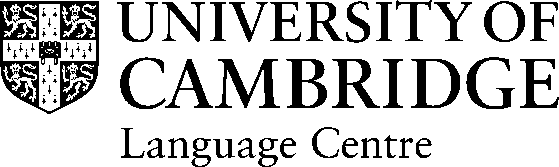 A.J. PRESSLAND FUNDPROJECT REPORT COVERSHEETYEAR OF PROJECTTitleFirst Name(s)SurnameCollege EmailUSNLanguage School, City and CountryMonth/Year of StudyLength of CourseType of Accommodation(e.g. Homestay / Course Provided )Certification ReceivedNo		Yes	If yes, please state:12345678910Quality of tuitionQuality of accommodationPersonal value of your overall experienceSignatureDate